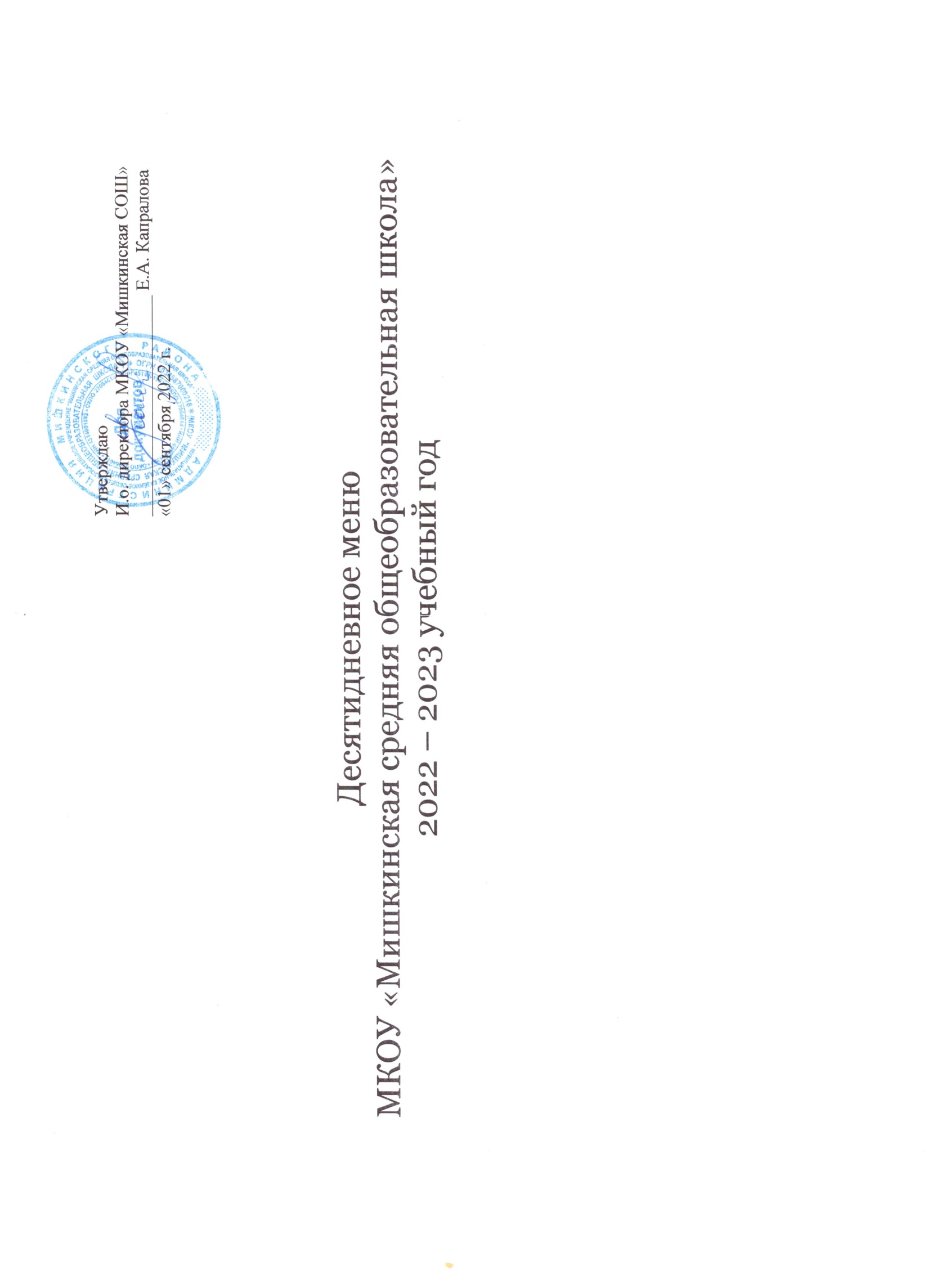 Приём пищиНаименование блюдаВес блюдаПищевые веществаПищевые веществаПищевые веществаЭнергетическая ценность№ рецептурыПриём пищиНаименование блюдаВес блюдаБелкиЖирыУглеводыЭнергетическая ценность№ рецептуры1 день1 день1 день1 день1 день1 день1 день1 деньЗавтрак7-11 летПомидор в нарезке800,90,23,017,154-3з-2020Завтрак7-11 летМакароны отварные с сыром20010,59,638,2280,954-3г-2020Завтрак7-11 летКакао с молоком2004,64,412,5107,254-21гн-2020Завтрак7-11 летХлеб пшеничный403,160,419,294Завтрак7-11 летБулочка с повидлом1006,9551275Итого за завтракИтого за завтрак62026,0619,6123,9774,2Обед7-11 летОгурец в нарезке1000,80,12,514,154-2з-2020Обед7-11 летЩи из свежей капусты со сметаной2004,626,065,396,0654-1с-2020Обед7-11 летПолуфабрикаты мясные рубленые10016,7517,56,63250,6336Обед7-11 летКаша пшенная рассыпчатая1506,37,135,5231,654-12г-2020Обед7-11 летСок 200007,1440Обед7-11 летХлеб пшеничный403,160,419,294Обед7-11 летХлеб ржано-пшеничный402,640,4813,3669,6Обед7-11 летФрукты свежие (апельсин)1000,90,28,136Итого за обедИтого за обед93040,9736,8498,59897,99Итого за деньИтого за день155067,0356,44222,491672,19Приём пищиНаименование блюдаВес блюдаПищевые веществаПищевые веществаПищевые веществаЭнергетическая ценность№ рецептурыПриём пищиНаименование блюдаВес блюдаБелкиЖирыУглеводыЭнергетическая ценность№ рецептуры2 день 2 день 2 день 2 день 2 день 2 день 2 день 2 день Завтрак7-11 летКаша манная молочная жидкая2008,210,838,5283,5182 Завтрак7-11 летЯйцо вареное404,84,00,356,654-6о-2020Завтрак7-11 летЧай с сахаром2000,20,06,526,854-2гн-2020Завтрак7-11 летХлеб пшеничный403,160,419,294Итого за завтракИтого за завтрак48016,3615,264,5460,9Обед7-11 летСалат из белокочанной капусты802,08,18,4114,454-7з-2020Обед7-11 летБорщ с капустой и картофелем со сметаной2004,76,9110,1114,254-2с-2020Обед7-11 летРыба припущенная1003014,52,17259,1754-7р-2020Обед7-11 летКартофельное пюре1503,16,019,7145,854-11г-2020Обед7-11 летСоус красный основной1003,32,78,973,154-3соус-2020Обед7-11 летКомпот из смеси сухофруктов2000,60,215,265,354-1хн-2020Обед7-11 летХлеб пшеничный403,160,419,294Обед7-11 летХлеб ржано-пшеничный402,640,4813,3669,6Обед7-11 летФрукты свежие (апельсин)1001,50,221,895Итого за обедИтого за обед10105139,49118,831656,97Итого за деньИтого за день149067,3654,69183,332117,87Приём пищиНаименование блюдаВес блюдаПищевые веществаПищевые веществаПищевые веществаЭнергетическая ценность№ рецептурыПриём пищиНаименование блюдаВес блюдаБелкиЖирыУглеводыЭнергетическая ценность№ рецептуры3 день3 день3 день3 день3 день3 день3 день3 деньЗавтрак7-11 летЗапеканка из творога20034,221,333,3463,154-1т-2020Завтрак7-11 летКофейный напиток 2003,83,511,291,254-23гн-2020Завтрак7-11 летПовидло600,2403924Завтрак7-11 летХлеб пшеничный403,160,419,294Завтрак7-11 летИтого за завтракИтого за завтрак50041,425,2102,7672,3Обед7-11 летСалат из свежих помидоров и огурцов 1001,05,23,162,554-5з-2020Обед7-11 летРассольник 2001,181,79,658,3638Обед7-11 летКотлета мясная10014,715,915,44125,0554-5м-2020Обед7-11 летКаша гречневая рассыпчатая1508,26,935,9238,954-4г-2020Обед7-11 летСоус красный основной1003,32,78,973,154-3соус-2020Обед7-11 летКисель  из концентрата плодовых или ягодных экстрактов2000019,68048Обед7-11 летХлеб пшеничный403,160,419,294Обед7-11 летФрукты свежие (яблоко)1000,40,49,847Обед7-11 летХлеб ржано-пшеничный402,640,4813,3669,6Итого за обедИтого за обед101034,5923,69124,9848,51Итого за деньИтого за день151075,9948,89227,61520,81Приём пищиНаименование блюдаВес блюдаПищевые веществаПищевые веществаПищевые веществаЭнергетическая ценность№ рецептурыПриём пищиНаименование блюдаВес блюдаБелкиЖирыУглеводыЭнергетическая ценность№ рецептуры4 день4 день4 день4 день4 день4 день4 день4 деньЗавтрак7-11 летКаша вязкая молочная овсяная2008,612,834,2285,854-9к-2020Завтрак7-11 летКакао с молоком2004,64,412,5107,254-21гн-2020Завтрак7-11 летХлеб пшеничный403,160,419,294Завтрак7-11 летБутерброд с сыром607,410,1310,6160,69Итого за завтракИтого за завтрак50023,7627,7376,5647,6Обед7-11 летПомидор в нарезке1001,10,23,821,454-3з-2020Обед7-11 летСуп из овощей2005,126,2210,74119,4446Обед7-11 летГуляш10023,8019,525,74203Обед7-11 летГорошница15014,51,333,8204,854-23г-2020Обед7-11 летСоус красный основной1003,32,78,973,154-3соус-2020Обед7-11 летЧай с лимоном и сахаром2000,30,06,727,954-3гн-2020Обед7-11 летХлеб пшеничный403,160,419,294Обед7-11 летФрукты свежие (груша)1000,40,310,347Обед7-11 летХлеб ржано-пшеничный402,640,4813,3669,6Итого за обедИтого за обед103053,3231,12112,54860,24Итого за деньИтого за день153078,0858,85189,041507,84Приём пищиНаименование блюдаВес блюдаПищевые веществаПищевые веществаПищевые веществаЭнергетическая ценность№ рецептурыПриём пищиНаименование блюдаВес блюдаБелкиЖирыУглеводыЭнергетическая ценность№ рецептуры5 день5 день5 день5 день5 день5 день5 день5 деньЗавтрак7-11 летКаша «Дружба»2005,06,923,9178,054-16к-2020Завтрак7-11 летЧай с сахаром2000,20,06,526,854-2г-2020Завтрак7-11 летХлеб пшеничный403,160,419,294Итого за завтракИтого за завтрак4408,367,349,6298,8Обед7-11 летОгурец в нарезке1000,80,12,514,154-2з-2020Обед7-11 летСуп с рыбными консервами 2007,94,112,42117,7290Обед7-11 летРагу из овощей1502,87,513,6134,254-9г-2020Обед7-11 летКомпот из смеси сухофруктов2000,50,019,881,054-1хн-2020Обед7-11 летХлеб пшеничный403,160,419,294Обед7-11 летХлеб ржано-пшеничный402,640,4813,3669,6Обед7-11 летФрукты свежие (апельсин)1000,90,28,136Булочка с повидлом1006,9551275Итого за обедИтого за обед93025,617,78139,98821,62Итого за деньИтого за день137033,9625,08189,581120,42Итого за первую неделюИтого за первую неделю324,42245,521053,267708,67Приём пищиНаименование блюдаВес блюдаПищевые веществаПищевые веществаПищевые веществаПищевые веществаЭнергетическая ценность№ рецептурыПриём пищиНаименование блюдаВес блюдаБелкиБелкиЖирыУглеводыЭнергетическая ценность№ рецептуры6 день6 день6 день6 день6 день6 день6 день6 день6 деньЗавтрак7-11 летСуп молочный с макаронными изделиями2005,55,585,5817,72143,254-19к-2020Завтрак7-11 летБутерброд с сыром607,410,1310,1310,6160,69Завтрак7-11 летЧай с сахаром2000,20,00,06,526,854-2г-2020Завтрак7-11 летХлеб пшеничный403,160,40,419,294Итого за завтракИтого за завтрак50016,2616,1116,1154,02424,6Обед7-11 летСалат из белокочанной капусты с помидорами и огурцами1002,311,011,03,6122,654-6з-2020Обед7-11 летСвекольник на мясном бульоне2001,33,643,648,7472,9821Обед7-11 летМакароны отварные1505,35,55,532,720254-1г-2020Обед7-11 летПечень говяжья по-строгоновски1009,423,423,41,025254-18м-2020Обед7-11 летСоус красный основной1003,32,72,78,973,154-3соус-2020Обед7-11 летКомпот из свежих плодов2001,00,10,115,766,949Обед7-11 летХлеб пшеничный403,160,40,419,294Обед7-11 летХлеб ржано-пшеничный402,640,480,4813,3669,6		Фрукты свежие (банан)1001,50,20,221,895Итого за обедИтого за обед103029,947,7247,721251048,18Итого за деньИтого за день153046,1663,8363,83179,021472,78Приём пищиНаименование блюдаВес блюдаПищевые веществаПищевые веществаПищевые веществаЭнергетическая ценность№ рецептурыПриём пищиНаименование блюдаВес блюдаБелкиЖирыУглеводыЭнергетическая ценность№ рецептуры7 день7 день7 день7 день7 день7 день7 день7 деньЗавтрак7-11 летОмлет натуральный20016,925,94,2316,354-1о-2020Завтрак7-11 летПомидор в нарезке1001,10,23,821,454-3з-2020Завтрак7-11 летКофейный напиток 2003,83,511,291,254-23гн-2020Завтрак7-11 летХлеб пшеничный403,160,419,294Итого за завтракИтого за завтрак54024,963038,4522,9Обед7-11 летСалат из белокочанной капусты802,08,18,4114,454-7з-2020Обед7-11 летСуп картофельный с макаронными изделиями2005,162,7818,5119,654-7с-2020Обед7-11 летПлов с курицей20027,38,133,2314,654-12м-2020Обед7-11 летКомпот из апельсинов или мандаринов2000,60,215,265,350Обед7-11 летХлеб пшеничный403,160,419,294Обед7-11 летХлеб ржано-пшеничный402,640,4813,3669,6Обед7-11 летФрукты свежие (яблоко)1000,40,49,847Булочка с повидлом1006,9551275Итого за обедИтого за обед96048,1625,46168,961099,5Итого за деньИтого за день150073,1255,46207,061622,4Приём пищиНаименование блюдаВес блюдаПищевые веществаПищевые веществаПищевые веществаЭнергетическая ценность№ рецептурыПриём пищиНаименование блюдаВес блюдаБелкиЖирыУглеводыЭнергетическая ценность№ рецептуры8 день8 день8 день8 день8 день8 день8 день8 деньЗавтрак7-11 летСырники20034,218,044,8478,654-6т-2020Завтрак7-11 летСоус шоколадный603,242,8225,26139,4454-8соус-2020Завтрак7-11 летКакао с молоком2004,64,412,5107,254-21гн-2020Завтрак7-11 летХлеб пшеничный403,160,419,294Итого за завтракИтого за завтрак50045,225,62101,76819,24Обед7-11 летСалат из вареной свеклы с зеленым горошком1003,310,010,114453Обед7-11 летСуп картофельный с клецками2004,623,3411,494,0654-6с-2020Обед7-11 летРыба припущенная1003014,52,17259,1754-7р-2020Обед7-11 летРис отварной1503,65,436,4208,754-6г-2020Обед7-11 летСоус красный основной1003,32,78,973,154-3соус-2020Обед7-11 летЧай с сахаром2000,20,06,526,854-2г-2020Обед7-11 летХлеб пшеничный403,160,419,294Обед7-11 летФрукты свежие (апельсин)1000,90,28,136Обед7-11 летХлеб ржано-пшеничный402,640,4813,3669,6Итого за обедИтого за обед103051,7237,02116,131005,43Итого за деньИтого за день153096,9262,64217,891824,67Приём пищиНаименование блюдаВес блюдаПищевые веществаПищевые веществаПищевые веществаЭнергетическая ценность№ рецептурыПриём пищиНаименование блюдаВес блюдаБелкиЖирыУглеводыЭнергетическая ценность№ рецептуры9 день9 день9 день9 день9 день9 день9 день9 деньЗавтрак7-11 летКаша вязкая молочная пшенная2008,311,737,5288,054-6к-2020Завтрак7-11 летКофейный напиток200Завтрак7-11 летБутерброд с сыром607,410,1310,6160,69Завтрак7-11 летХлеб пшеничный403,160,419,294Завтрак7-11 летФрукты свежие (груша)1000,40,310,347Итого за завтракИтого за завтрак60025,0627,5385,6695,6Обед7-11 летСалат из свежих помидоров и огурцов 1001,05,23,162,554-5з-2020Обед7-11 летСуп картофельный с горохом2006,684,616,28133,1454-8с-2020Обед7-11 летМакароны отварные1505,35,532,720254-1г-2020Обед7-11 летКотлета мясная10014,715,915,44125,0554-5м-2020Обед7-11 летСоус красный основной1003,32,78,973,154-3соус-2020Обед7-11 летСок2000,1018,973Обед7-11 летХлеб пшеничный403,160,419,294Обед7-11 летХлеб ржано-пшеничный402,640,4813,3669,6Итого за обедИтого за обед93036,8924,79117,88832,39Итого за деньИтого за день143061,9552,32203,481527,99Приём пищиНаименование блюдаВес блюдаПищевые веществаПищевые веществаПищевые веществаЭнергетическая ценность№ рецептурыПриём пищиНаименование блюдаВес блюдаБелкиЖирыУглеводыЭнергетическая ценность№ рецептуры10 день10 день10 день10 день10 день10 день10 день10 деньЯйцо варёное404,84,00,356,654-6о-2020Завтрак7-11 летКаша жидкая молочная рисовая2005,26,528,4193,754-21к-2020Завтрак7-11 летЧай с лимоном и сахаром2000,30,06,727,954-3гн-2020Завтрак7-11 летБулочка с повидлом1006,9551275Завтрак7-11 летХлеб пшеничный403,160,419,294Итого за завтракИтого за завтрак58027,7625,03116,2807,8Обед7-11 летСалат из свёклы отварной 1001,34,57,676,154-13з-2020Обед7-11 летСуп крестьянский с крупой (крупа рисовая)2004,946,2211,24120,7454-11с-2020Обед7-11 летЖаркое по-домашнему20020,119,317,1323,054-9м-2020Обед7-11 летКисель из концентрата плодовых или ягодных экстрактов2000019,68048Обед7-11 летХлеб пшеничный403,160,419,294Обед7-11 летБутерброд с сыром607,410,1310,6160,69Обед7-11 летХлеб ржано-пшеничный402,640,4813,3669,6Обед7-11 летФрукты свежие (яблоко)1000,40,49,847Итого за обедИтого за обед98032,5431,397,9810,44Итого за деньИтого за день146052,947,2203,51457,64Итого за вторую  неделюИтого за вторую  неделю331,05281,151010,957905,48Итого за 10 дней Итого за 10 дней 655,47526,672064,2115614,157-11 летПищевые веществаПищевые веществаПищевые веществаЭнергетическая ценность7-11 летБелкиЖирыУглеводыЭнергетическая ценностьИтого за 10 дней655,47526,672064,2115614,15